Всеукраїнський відкритий інтерактивний конкурс «МАН-Юніор Дослідник»Номінація «Історик-Юніор»Тези дослідницької роботи «Незборимий Медвин»Громадська та екскурсійна діяльність автора:Активно приймаю участь в громадському житті Центру творчості, школи. Займаюсь у хореографічних студіях та гуртку «Юні екскурсоводи». Цікавлюсь історією свого краю та країни.Постійно приймаю участь в районних та обласних олімпіадах, конкурсах. У 2019 році став учасником IV Всеукраїнської історико-краєзнавчої конференції учнівської молоді «Державотворчі процеси в Україні: через віки у ХХІ століття», зайняв ІІІ місце в обласному етапі Всеукраїнської краєзнавчої акції учнівської молоді «Герої серед нас: сучасні захисники України». У 2020 році зайняв ІІ місце в обласному конкурсі «Юні екскурсоводи», І місце у І (регіональному) турі Всеукраїнської краєзнавчої акції учнівської молоді «Українська революція: 100 років надії і боротьби». Протягом карантину брав участь у роботі секцій обласної краєзнавчої онлайн-конференції учнівської молоді «Київщина – мій заповітний край».ВступЗвістка про Лютневу революцію 1917 року захопила українські терени зненацька, без належної підготовки, тому і влились українці в революційне русло стихійно, необдумано, без чіткого бачення перспективи. Центральна влада була розбалансована, тому периферія майже  не корилася центру. Кожне село, містечко, повіт жило своїм життям. Та прагнення українського народу до самовизначення і незалежності вилилось в могутній вибух національно-визвольного руху 17–22 років. Медвинці створювали республіки двічі, вперше у квітні 1919 року разом з селом Ісайки, під орудою Григорія Пирхавки. Об’єднані сили повстанців нараховували кілька тисяч чоловік, захопили Богуслав, та зазнали поразки під тиском регулярних частин Червоної армії.Як і по всій Україні, основна маса населення Медвина, та ї всієї Богуславщини, негативно ставилася до більшовицької влади.Отож, у серпні 1920 р. Медвин охоплений новим повстанням, яке ввійшло в трагічну визвольну історію України. На жаль, прагнення медвинців до сободи та незалежності знову були придушені...Свої спогади про Медвинське повстання залишили Іван Дубинець (Дубина), який на той час мав лише 17 років та Микола Василенко у «Мові про пережите». У 50–х роках минулого століття Антоніна Бражник вперше привезла в Медвин твір Дубинця «Горить Медвин».Предмет дослідження: історичні постаті, які боролися за незалежність та суверенітет України на території Київщини.Об’єкт дослідження: Медвинска республікаМета дослідження: продовжувати дослідження невідомих сторінок історії боротьби наших земляків за громадянські, релігійні і національні права.Завдання, які необхідно вирішити для реалізації цієї мети:висвітлення історії протестів проти політики радянського уряду на Богуславщині;розширення своїх знань про справжню історію України.Практичне значення: Матеріали нашого дослідження можуть використовуватись при вивченні різних навчальних предметів: історії, краєзнавства, літератури та в гуртковій роботі.ВисновкиУкраїна завжди була незборимою. Україна і зараз є нескореною. І в пам’ять про славних козаків-українців, які боронили і відстоювали мою Україну, ми, богуславці, продовжуємо роботу над збереженням пам’яті про справжніх патріотів-захисників незалежності України.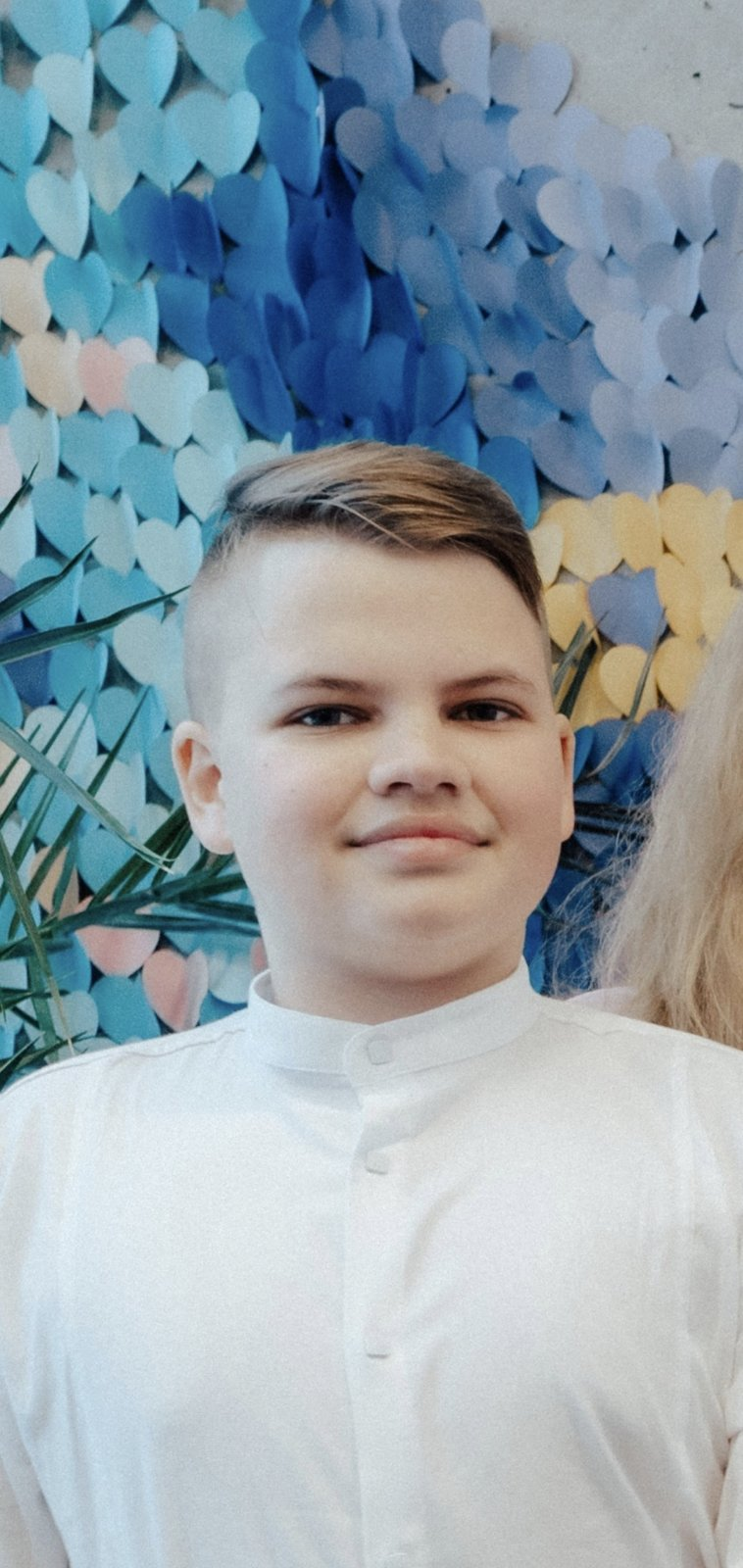 Автор роботи:Шевченко Максим Віталійович, 13р.вихованець гуртка «Юні екскурсоводи»Богуславського районного центру дитячої та юнацької творчості Богуславської міської ради Київської областіКерівник проекту:Лаговська Тетяна Іванівна,керівник гуртка «Юні екскурсоводи» Богуславського районного центру дитячої та юнацької творчості творчості Богуславської міської ради Київської області